ПОЛОЖЕНИЕо проведении XXVI Всероссийского конкурса на лучшую строительную организацию, предприятие строительных материалов и стройиндустрии за 2021 год1. XXVI Всероссийский конкурс на лучшую строительную  организацию, предприятие строительных материалов и стройиндустрии (далее именуется – Конкурс) проводится Российским Союзом строителей (далее – РСС), Министерством строительства и жилищно-коммунального хозяйства Российской Федерации (далее – Минстрой России), Министерством промышленности и торговли Российской Федерации (далее – Минпромторг России),  Профсоюзом работников строительства и промышленности строительных материалов Российской Федерации (далее – Профсоюз строителей России) при поддержке Ассоциации НОСТРОЙ, Ассоциации НОПРИЗ, Союза архитекторов России, Союза Проектировщиков России в целях выявления наиболее  эффективно работающих организаций и предприятий строительного комплекса,  пропаганды и распространения передового опыта в сфере строительства и промышленности строительных материалов.2. Организаторами Конкурса являются Российский Союз строителей, Министерство строительства и жилищно-коммунального хозяйства Российской Федерации, Министерство промышленности и торговли Российской Федерации и Профсоюз работников строительства и промышленности строительных материалов Российской Федерации.3. Организаторы Конкурса:- определяют порядок проведения Конкурса, форму показателей и критерии оценки;- формируют и утверждают персональный состав конкурсной комиссии по подведению итогов Конкурса (далее – Конкурсная комиссия) ежегодно;- организуют заседание Конкурсной комиссии;- организуют освещение хода проведения и итогов Конкурса в отраслевых средствах массовой информации;- организуют процедуру подведения итогов Конкурса ко Дню строителя.4. В целях проведения Конкурса создать Конкурсную комиссию                  (Приложение № 1).5. Работа Конкурсной комиссии осуществляется на безвозмездной основе. 6. Конкурс проводится по результатам деятельности организаций, предприятий за прошедший год с подведением итогов и награждением победителей Конкурса в торжественной обстановке накануне Дня строителя с участием руководителей органов власти и территориальных Союзов строителей.7. В Конкурсе имеют право принимать участие организации и предприятия всех форм собственности, организационно-правовых форм и ведомственной принадлежности, эффективно работающие в области строительства и производства строительных материалов.8.Конкурс проводится по следующим основным показателям деятельности  организаций и предприятий (Приложение № 4):- выполнение инвестиционной (производственной) программы – Форма 1;- финансово-экономические результаты – Форма 2;- социальные результаты и охрана труда – Форма 3;- научно-технический уровень производства – Форма 4;- качество строительно-монтажных работ (выпускаемой продукции) - Форма 5.9. Материалы на Конкурс принимаются до 4 июля 2022 г.10. Адрес для почтового отправления и курьерской доставки: 119049,                          г. Москва, ул. Коровий Вал, дом 9, офис 205, ОМОР «Российский Союз строителей».  К материалам прилагается один комплект по форме и в порядке согласно приложениям к настоящему Положению:- титульный лист – Приложение № 2;- пояснительная записка – Приложение № 3;- основные показатели деятельности организации (предприятия) –      Приложение № 4 (Формы 1-5);- копия коллективного договора (при наличии).Конкурсные материалы согласовываются  с заместителем руководителя органа исполнительной власти субъекта Российской Федерации, курирующим строительный комплекс (по месту юридического адреса организации, предприятия), с Руководителем регионального союза строителей (для организаций – членов Российского Союза строителей) и Руководителем территориального органа Профсоюза работников строительства и промышленности строительных материалов (для организаций-членов Профсоюза строителей России) и должны иметь подписи руководителя и главного бухгалтера организации, предприятия, председателя комитета профсоюза (при наличии профсоюзной организации).11. РСС, Минстрой России, Минпромторг России, Ассоциация НОСТРОЙ. Ассоциация НОПРИЗ, Союз архитекторов России, Союз Проектировщиков России совместно направляют настоящее Положение с приглашением принять участие в Конкурсе.Положение о Всероссийском конкурсе публикуется в средствах массовой информации и размещается на сайте РСС, Минстроя России, Минпромторга России, Ассоциации НОСТРОЙ, Ассоциации НОПРИЗ, Союза архитекторов России, Союза Проектировщиков России.Строительные организации, предприятия строительных материалов и стройиндустрии, занявшие призовые места в Конкурсе, имеют право представить в отраслевые министерства (по принадлежности организации или предприятия) в установленном порядке материалы к награждению работников ведомственными наградами Минстроя России или Минпромторга России.12. Участники Конкурса должны заранее оплатить расходы, связанные с его организацией и проведением. Оплата производится в безналичной форме в следующих размерах для:предприятий и организаций с годовым объемом выполненных работ                до 50 млн. рублей – 10  тыс. рублей;предприятий и организаций с годовым объемом выполненных работ                  от 50 до 100 млн. рублей – 15 тыс. рублей;предприятий и организаций с годовым объемом выполненных работ                    от 100 до 500 млн. рублей – 20 тыс. рублей;для предприятий и организаций с годовым объемом выполненных работ от 500 млн. рублей до 1 млрд. рублей – 25 тыс. рублей;предприятий и организаций с годовым объемом выполненных работ                 от 1 до 1 млрд. рублей – 35 тыс. рублей;предприятий и организаций с годовым объемом выполненных работ              от 1 до 3 млрд. рублей – 50 тыс. рублей;предприятий и организаций с годовым объемом выполненных работ                 от 3 до 10 млрд. рублей – 65 тыс. рублейпредприятий и организаций с годовым объемом выполненных работ                 от свыше 10 млрд. рублей – 80 тыс. рублейОплата производится на расчетный счет исполнительной Дирекции Российского Союза строителей, которая осуществляет организационно-техническое обеспечение Конкурса.ОМОР «Российский Союз Строителей»ИНН 7736191290КПП 773601001Р/счет 40703810938100100758 Кор/ счет  30101810400000000225 БИК  044525225ПАО Сбербанк России, г. Москва Московский банк Сбербанка России ОАО, г. МоскваОКОНХ  97950; ОКПО 18798518;ОГРН 1027700355726Адрес юридический: 119991, ГСП-1, г. Москва, проспект Вернадского, 29Адрес почтовый: 119049, Москва, Коровий Вал, д. 9E-mail: info@omorrss.ru  13.  Бюджет Конкурса формируется за счет полученных регистрационных взносов. 14. Распоряжение денежными средствами, выделенными на обеспечение проведения Конкурса, относятся исключительно к компетенции ОМОР «Российский Союз строителей».15. ОМОР «Российский Союз строителей» изготавливает кубки, дипломы,  сертификаты победителям Конкурса для вручения наград.16. Конкурсный отбор победителей проводится на основе показателей, установленных в Приложении № 4 к настоящему Положению, дифференцированно по группам организаций и предприятий в зависимости                 от объема подрядных работ (объема производства).При подведении итогов Конкурса учитываются меры, принимаемые руководством организаций (предприятий) для улучшения условий труда инвалидов, работающих в трудовых коллективах.17. Представленные на Конкурс материалы должны быть полностью укомплектованы и оформлены в соответствии с настоящим Положением.Организации (предприятия), представившие материалы,                                       не соответствующие установленным в настоящем Положении требованиям,                 к участию в Конкурсе не допускаются.18. На основе представленных на Конкурс материалов Конкурсной комиссией определяется рейтинг лучших строительных организаций, предприятий промышленности строительных материалов и стройиндустрии Российской Федерации.19. Участникам Конкурса среди строительных организаций, предприятий строительных материалов и стройиндустрии, в зависимости от набранного количества баллов по сумме всех показателей деятельности, указанных в Приложении № 4 настоящего Положения, вручаются следующие награды:- Кубок «Золотой фонд строительной отрасли» I, II и III степени (высший приз);-  Диплом «Элита строительного комплекса России»;- Диплом «За достижение высокой эффективности и конкурентоспособности в строительстве и промышленности строительных материалов» I, II, III степени.20. Участникам Конкурса, награжденным в течение пяти лет подряд Дипломами «Элита строительного комплекса России», вручается специальный знак «Лидер строительного комплекса России» и соответствующее свидетельство (диплом). Лицам, проработавшим руководителями этих предприятий и организаций не менее трех лет, вручается специальное свидетельство (диплом) «Лучший руководитель организации (предприятия) строительного комплекса России».21. Строительные организации, предприятия строительных материалов и стройиндустрии, занявшие призовые места в Конкурсе, имеют право представить в Минстрой России или в Минпром России (по принадлежности организации или предприятия) в установленном порядке материалы к награждению работников ведомственными наградами Министерства строительства и жилищно-коммунального хозяйства Российской Федерации или Министерства промышленности и торговли Российской Федерации до 30 марта следующего года, после присвоения призового места:- организации, получившие звание «Элита строительного комплекса России» и Кубок «Золотой фонд строительной отрасли» - 5 кандидатур при условии, если на момент подачи конкурсных материалов в ней было не менее 1000 человек работающих;- организации, получившие звание «Элита строительного комплекса России» и Кубок «Золотой фонд строительной отрасли» - 3 кандидатуры при условии, если на момент подачи конкурсных материалов в ней было не менее 500 человек работающих;- организации, получившие звание «Элита строительного комплекса России» и Кубок «Золотой фонд строительной отрасли» - 1 кандидатуру при условии, если на момент подачи конкурсных материалов в ней было менее 500 человек работающих;- организации, получившие звание «Элита строительного комплекса России» и награжденные Дипломами - 4 кандидатуры при условии, если на момент подачи конкурсных материалов в ней было не менее 1000 человек работающих;- организации, получившие звание «Элита строительного комплекса России» и награжденные Дипломами - 2 кандидатуры при условии, если на момент подачи конкурсных материалов в ней было не менее 500 человек работающих;- организации, получившие звание «Элита строительного комплекса России» и награжденные Дипломами - 1 кандидатуру при условии, если на момент подачи конкурсных материалов в ней было менее 500 человек работающих; - организации, награжденные Дипломами «За достижение высокой эффективности и конкурентоспособности в строительстве и промышленности строительных материалов» I степени - 3 кандидатуры при условии, если на момент подачи конкурсных материалов в ней было не менее 1000 человек работающих;- организации, награжденные Дипломами «За достижение высокой эффективности и конкурентоспособности в строительстве и промышленности строительных материалов» I степени – 2 кандидатуры при условии, если на момент подачи конкурсных материалов в ней было не менее 500 человек работающих;- организации, награжденные Дипломами «За достижение высокой эффективности и конкурентоспособности в строительстве и промышленности строительных материалов» I степени - 1 кандидатуру при условии, если на момент подачи конкурсных материалов в ней было менее 500 человек работающих;- организации, награжденные Дипломами «За достижение высокой эффективности и конкурентоспособности в строительстве и промышленности строительных материалов» II степени – 2 кандидатуры при условии, если на момент подачи конкурсных материалов в ней было не менее 1000 человек работающих;- организации, награжденные Дипломами «За достижение высокой эффективности и конкурентоспособности в строительстве и промышленности строительных материалов» II степени – 1 кандидатуру при условии, если на момент подачи конкурсных материалов в ней было менее 500 человек работающих;- организации, награжденные Дипломами «За достижение высокой эффективности и конкурентоспособности в строительстве и промышленности строительных материалов» III степени – 1 кандидатуру.22. Победители Конкурса, награжденные Кубками и Дипломами,   оформляют наградные материалы (по принадлежности организации или предприятия) в соответствии с:- приказом  Минстроя России от 7 сентября 2016 года № 623/пр «О ведомственном знаке Министерства строительства и жилищно-коммунального хозяйства Российской Федерации, дающим право на присвоение звания «Ветеран труда», зарегистрирован в Минюсте России  от 26 октября 2016 года № 44160 и  с приказом Минстроя России от 26 октября 2016 года  № 742/пр «О ведомственных наградах Министерства строительства и жилищно-коммунального хозяйства Российской Федерации», зарегистрирован в Минюсте России 6 декабря 2016 г. №44590;- приказом Минпромторга России от 27 июня 2008 года № 8 «О ведомственных знаках отличия в труде Министерства промышленности и торговли Российской Федерации» и приказом Минпромторга России от 28 октября 2016 года № 3838 «О ведомственном знаке отличия Министерства промышленности и торговли Российской Федерации, дающим право на присвоение  звания «Ветеран труда» (вместе с «Положением о медали «Трудовая доблесть»), зарегистрировано в Минюсте России 26 декабря 2016 года № 44931.23. Организации и предприятия, награжденные Дипломами, имеют право использовать символы полученных ими Дипломов в своих рекламных целях.24. Списки победителей и Рейтинг лидеров строительного комплекса России публикуются в средствах массовой информации и размещается на сайте Министерства строительства и жилищно-коммунального хозяйства Российской Федерации, Министерства промышленности и торговли Российской Федерации и Российского Союза строителей. Информация о победителях конкурса доводится письменно до сведения руководителей регионов Российской Федерации.26. Торжественные церемонии награждения победителей Конкурсов провести в период с 08 по 12 августа 2022 г. в г. Москве, региональных союзах строителей, представительствах РСС в регионах, в администрациях субъектов Российской Федерации и приурочить ее к празднованию Дня строителя.Настоящее Положение разработано в соответствии с Приказом по РСС                          от 24.01.2022 г. № 007.Первый вице-президент 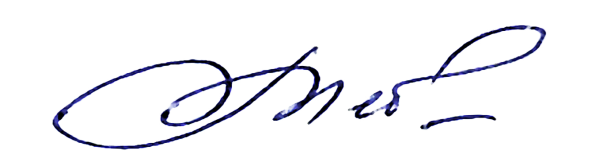 Российского Союза строителей                                                            В.А.ДедюхинПриложение № 1к Положению о проведении в 2022 году                                XXVI Всероссийского конкурса на лучшую строительную организацию, предприятие строительных материалов и стройиндустрии за 2021 годСОСТАВКонкурсной комиссии по организации и проведению XXVI Всероссийского конкурса на лучшую строительную организацию, предприятие строительных материалов и стройиндустрии за 2021 годПриложение № 2 к Положению о проведении в 2022 году                                  XXVI Всероссийского конкурса на лучшую строительную организацию, предприятие строительных материалов и стройиндустрии за 2021 годТИТУЛЬНЫЙ ЛИСТ(наименование организации (предприятия)М А Т Е Р И А Л Ы 
на XXVI Всероссийский конкурс на лучшую строительную организацию, предприятие строительных материалов и стройиндустрии за 2021 год
	         1. Пояснительная записка на   … л.	         2. Основные показатели деятельности (формы 1-5) на   … л.                                         Приложение № 3 
к Положению о проведении в 2022 году                                 XXVI Всероссийского конкурса на лучшую строительную организацию, предприятие строительных материалов и стройиндустрии за 2021 годПОЯСНИТЕЛЬНАЯ ЗАПИСКА          Пояснительная записка должна содержать:- полное наименование организации (предприятия), полный почтовый и юридический адрес;- фамилию, имя, отчество руководителей организации (предприятия) с указанием должности, телефона, электронной почты;- структуру организации (предприятия);- основные направления деятельности организации (предприятия);- сведения, которые конкурсант считает целесообразным сообщить для создания наиболее полного и правильного представления о деятельности организации (предприятии).Приложение № 4к Положению о проведении в 2022 году                                 XXVI Всероссийского конкурса на лучшую строительную организацию, предприятие строительных материалов и стройиндустрии за 2021 год(формы 1-5)ОСНОВНЫЕ ПОКАЗАТЕЛИ ДЕЯТЕЛЬНОСТИ			(наименование организации или предприятия)Форма 1.  Выполнение инвестиционной (производственной) программымлн. рублей  К форме 1 прилагаются:    перечень основных построенных в 2021 году объектов*** с указанием заказчиков, мест строительства и сроков (для строительных и монтажных организаций);    перечень произведенной в 2021 году продукции,*** в том числе сертифицированной (номенклатура продукции в натуральном выражении по форме 1 для предприятий строительных материалов и стройиндустрии)  ____________________________________________________*** Желательно приложить фото, каталоги, проспекты и т.п.   Форма 2.  Финансово-экономические результатыФорма 3.     Социальные результаты и охрана трудаФорма 4.  Научно-технический уровень производства______________________________________________________________________*  Экономия затрат и ресурсов (материальных, энергетических и трудовых), сокращение сроков строительства, повышение качества, долговечности, улучшение экологии и т. д.Форма 5.  Качество строительно-монтажных работ (выпускаемой продукции)*) Приложить (при наличии) копию сертификатаЯКОВЛЕВВладимир Анатольевич-Президент Российского Союза строителей -председатель КомиссииДЕДЮХИНВладимир Анатольевич-Первый вице-президент Российского Союза строителей – заместитель председателя КомиссииСОШЕНКОБорис Александрович-Председатель Профсоюза работников строительства и промышленности строительных материаловДАШКОВАОльга Александровна-Заместитель директора Департамента градостроительной деятельности и архитектуры министерства строительства и жилищно-коммунального хозяйства Российской ФедерацииКУПРИНРоман Григорьевич-Заместитель Директора Департамента металлургии и материалов министерства промышленности и торговли Российской ФедерацииДАДОВЭдуард Султанович-Вице-президент Российского Союза строителей КОНОНЫХИНСергей Александрович-Исполнительный директор «НОСТРОЙ»БУГАЕВАНина Николаевна-Внештатный советник Президента Российского Союза строителей - ответственный секретарь конкурсной Комиссии СОГЛАСОВАНО:Заместитель руководителя администрации субъекта Российской Федерации, курирующий строительный комплекс (по месту юридического адреса организации, предприятия)(указать должность)СОГЛАСОВАНО:Руководитель территориального органа Российского Союза Строителей (только для организаций – членов Российского Союза строителей)СОГЛАСОВАНО:(члены профсоюза)Руководитель территориального органа Профсоюза работников строительства и промышленности строительных материалов (только для организаций-членов Профсоюза строителей России)___________________(Ф.И.О.)«____» _______2022 г.М.П.______________________(Ф.И.О.)«____» ________2022г.М.П.____________________(Ф.И.О.)«____» ________2022г.М.П.Руководитель организации (предприятия) (указать должность)(Ф.И.О.)Главный бухгалтер(Ф.И.О.)Председатель профсоюзной организации(Ф.И.О.)Наименование2019 г.2020 г. 
2021 г. 
%   к 2020 г.Общий объем работ и услугорганизации (предприятия),в том числе:жилищное строительство;строительство объектов социальной      инфраструктуры;строительство объектов производственной инфраструктуры;строительство объектов инженерно-  транспортной инфраструктуры;строительство объектов энергетического комплексаНаименование показателей2019 г.       2020 г. 2021 г.       % к 
2020 г.Чистая прибыль (убыток) отчетного периода, тыс. рублейВнеоборотные активы, тыс. рублейОборотные активы, тыс. рублейПросроченная дебиторская задолженность, тыс. руб.Просроченная кредиторская задолженность, тыс. рублей Просроченная задолженность поплатежам в федеральный бюджет, 
млн. рублей Просроченная задолженность по зарплате, количество месяцев Какой размер минимальной заработной платы для расчетов применяется на предприятии (организации), руб.Расходы на социальную и благотворительную помощь на рубль произведенной продукцииНаименование2019 г.       2020 г. 2021 г.       % к 2020 г.Среднесписочная численность работников (человек),в том числе: инвалидовПринято работников  – всего, чел.Выбыло работников – всего, чел.из них: в связи с сокращением численности работников, челСреднемесячная начисленная заработная плата работников (рублей)Охрана труда:количество несчастных случаев на производстве - всегов том числе: со смертельным исходом Число человеко-дней временной нетрудоспособности у пострадавших на производстве с утратой трудоспособности на 1 рабочий день и более, человеко-днейЧисленность пострадавших при несчастных случаях на производстве с утратой трудоспособности на 1 рабочий день и более, чел.Наличие в коллективном договоре обязательств работодателя по улучшению условий и охране труда и здоровья работников (да/нет)Израсходовано на мероприятия по охране труда, тыс. рублейНаименование2019 г.2020 г.2021 г.% к 2020 г.Сумма средств, направленных на развитие и техническое перевооружениесобственной производственной базы,млн. рублей / % от общего объема работ и услуг организации (предприятия)Перечень внедренной новой техники,технологий, организации производства, эффективных материалов, конструкций, изделий, систем инженерного оборудования и др. с указанием объемов внедрения и результатов*Наименование2019 г.2020 г.2021 г.Наличие внутрипроизводственной системы контроля качества работНаличие сертифицированных*) видов выпускаемой продукции, выполняемых видов работ и услуг или сертифицированной системы менеджмента качества, в том числе в добровольных системах сертификацииКоличество,/ % от общего объемаДоля материалов, конструкций и изделий, произведенных (примененных) с нарушениями обязательных требований нормативных документов, %Количество рекламаций и других претензий, предъявленных заказчикамиКоличество аварий, произошедших на строящихся и построенных объектах (предприятиях)Количество протоколов об административных правонарушениях, составленных в 2021 году